Thực hiện kế hoạch chương trình công tác Đội và phong trào thiếu nhi năm học 2016 -2017 của Hội đồng Đội quận Long Biên, được sự chỉ đạo của Chi bộ, BGH nhà trường, chiều ngày 14/10/2016, Liên đội trường Tiểu học Phúc Đồng đã long trọng tổ chức Đại hội Liên đội năm học 2016 -2017.Đến dự với Đại hội có cô giáo Nguyễn Thị Thu – Phó hiệu trưởng nhà trường; cô giáo Hoàng Thị Ánh Tuyết -  Chủ tịch Công Đoàn; cô giáo Phạm Thị Thúy Hạnh – Bí thư chi đoàn trường; cô giáo Nguyễn Thị Phương – Tổng phụ trách Đội và hơn 30 em đội viên đại diện cho các chi đội cũng có mặt đầy đủ.
           Đại hội đã thông qua báo cáo tổng kết công tác Đội và phong trào thiếu nhi năm học 2015 - 2016 và đề ra phương hướng, nhiệm vụ năm học 2016 - 2017; bầu Ban chỉ huy Liên đội nhiệm kỳ 2016-2017. Năm học 2015 – 2016, Liên đội Trường Tiểu học Phúc Đồng đã đạt được nhiều kết quả đáng khích lệ và đã được Hội đồng Đội quận Long Biên tặng bằng khen Liên đội có thành tích xuất sắc năm học 2015- 2016. Đó cũng là tiền đề để Liên đội phấn đấu hơn nữa trong năm học 2016 – 2017.Đại hội cũng thống nhất chủ đề công tác Đội và phong trào thiếu nhi năm học 2016 - 2017. Đồng thời, đề ra nội dung, chỉ tiêu phấn đấu trong nhiệm kì mới.Phát biểu chỉ đạo tại Đại hội, Cô giáo Nguyễn Thị Thu - Phó hiệu trưởng nhà trường nhấn mạnh: “Liên đội cần phát huy các kết quả đã đạt được trong năm học 2015 - 2016; đẩy mạnh và đầu tư sâu hơn nội dung các phong trào sao cho phù hợp với thiếu nhi; đồng thời tổ chức nhiều hơn nữa các hoạt động giáo dục kỹ năng sống nhằm thu hút sự tham gia của các em học sinh.”Đại hội cũng đã chọn và bầu ra 7 đội viên ưu tú vào Ban chỉ huy mới của liên đội.Một số hình ảnh Đại hội Liên đội năm học 2016 - 2017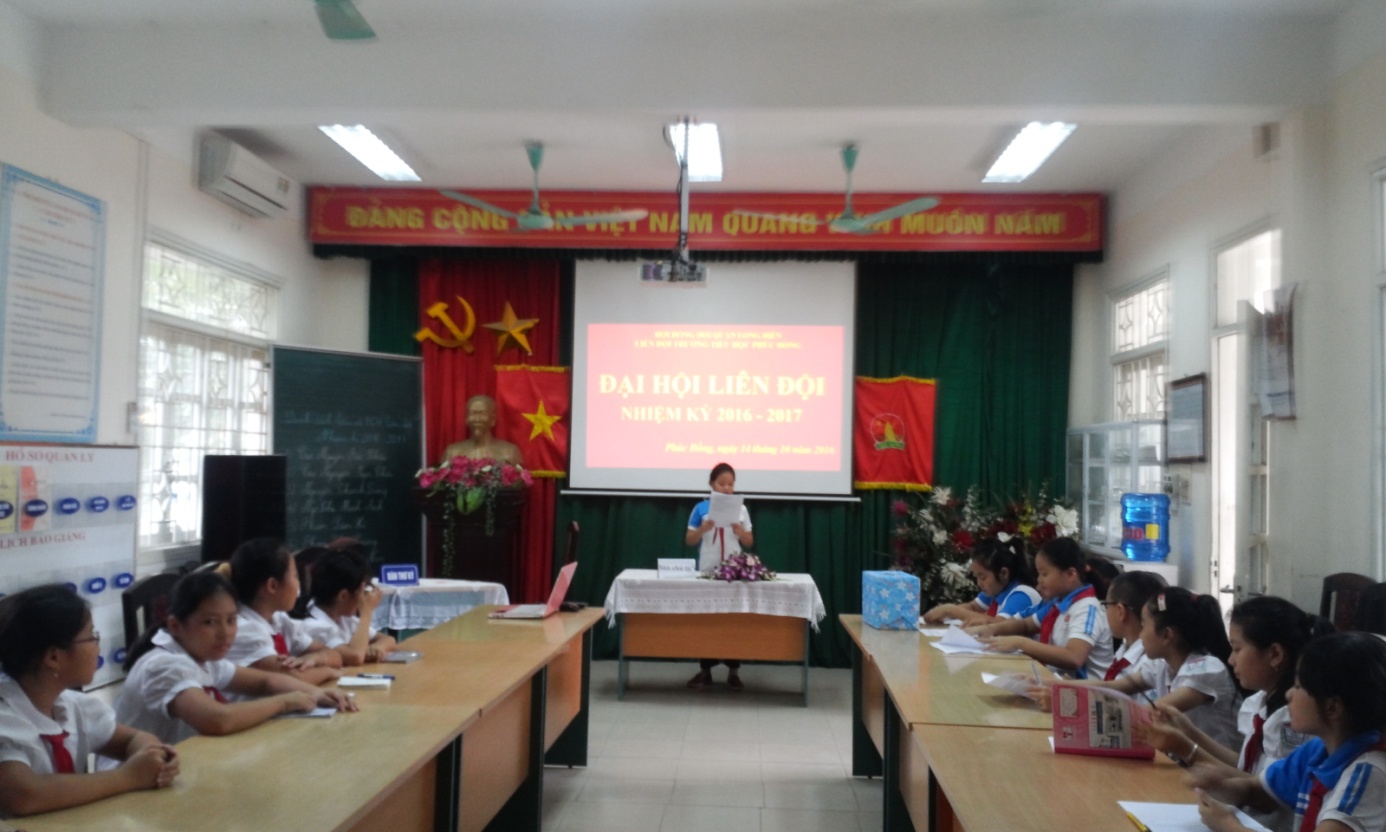 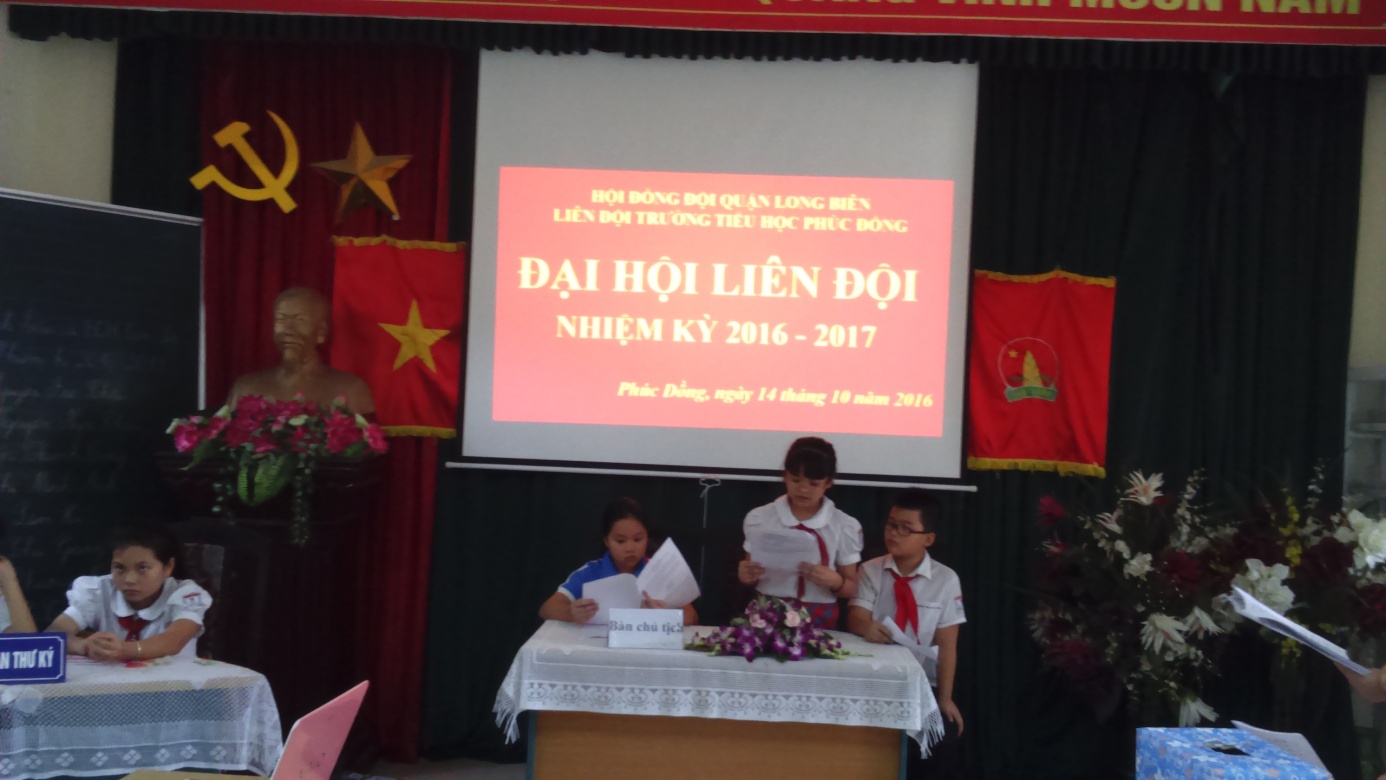 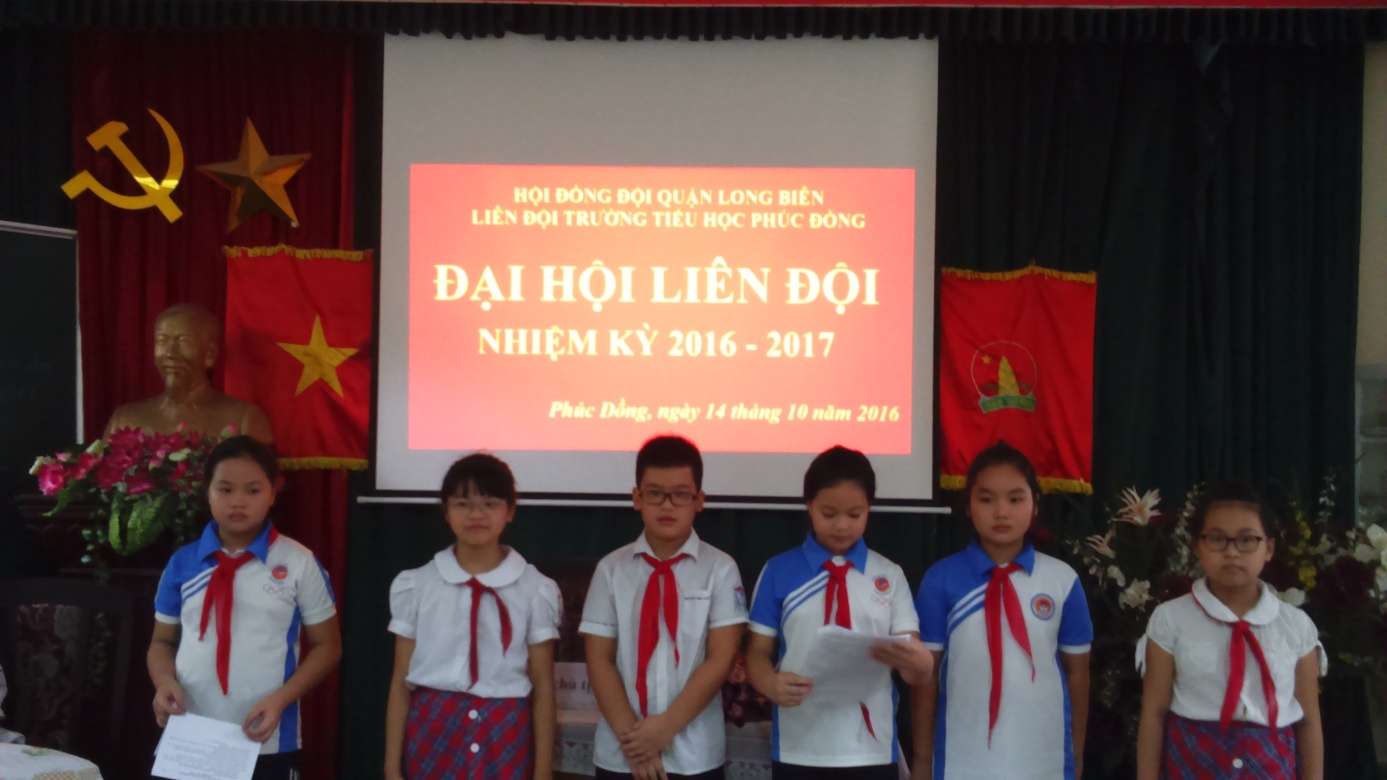 